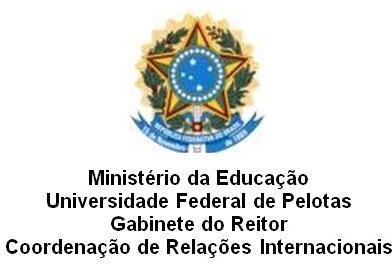 ANEXO IVEdital de bolsas para a mobilidade internacional - 2018TERMO DE COMPROMISSOEu, 	,  aluno do curso	de 	 da  UFPel  declaro  que  concluirei  os  semestres  de 2018/1 e 2018/2 e que retornarei às atividades acadêmicas na UFPel após o término da mobilidade acadêmica e apresentarei registro de notas e ementas das disciplinas cursadas (devidamente carimbadas e assinadas pela instituição de destino) e relatório das atividades desenvolvidas até 30 dias após o retorno.Assinatura do aluno